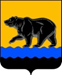 АДМИНИСТРАЦИЯ ГОРОДА НЕФТЕЮГАНСКАПОСТАНОВЛЕНИЕ21.01.2021											№ 6-нпг.НефтеюганскОб утверждении административного регламента предоставления муниципальной услуги «Постановка граждан на учет в качестве лиц, имеющих право на предоставление земельных участков в собственность бесплатно»В соответствии с Федеральным законом от 27.07.2010 № 210-ФЗ «Об организации предоставления государственных и муниципальных услуг», Законом Ханты-Мансийского автономного округа от 03.05.2000 № 26-оз               «О регулировании отдельных земельных отношений в Ханты-Мансийском автономном округе – Югре», Законом Ханты-Мансийского автономного округа– Югры от 06.07.2005 №57-оз «О регулировании отдельных жилищных отношений в Ханты-Мансийском автономном округе – Югре», постановлениями администрации города Нефтеюганска от 05.09.2013 № 88-нп «О разработке и утверждении административных регламентов предоставления муниципальных услуг», от 08.05.2019 № 86-нп «Об утверждении реестра муниципальных услуг муниципального образования город Нефтеюганск», в целях повышения эффективности и качества предоставления муниципальных услуг администрация города Нефтеюганска постановляет:1.Утвердить административный регламент предоставления муниципальной услуги «Постановка граждан на учет в качестве лиц, имеющих право на предоставление земельных участков в собственность бесплатно» согласно приложению к постановлению.2.Обнародовать (опубликовать) постановление в газете «Здравствуйте, нефтеюганцы!».3.Департаменту по делам администрации города (Прокопович П.А.) разместить постановление на официальном сайте органов местного самоуправления города Нефтеюганска в сети Интернет. 4.Постановление вступает в силу после его официального опубликования.Глава города Нефтеюганска    						  С.Ю.Дегтярев               Приложение                                                                                      	   к постановлению  администрации города   от 21.01.2021 № 6-нпАдминистративный регламентпредоставления муниципальной услуги«Постановка граждан на учет в качестве лиц, имеющих право на предоставление земельных участков в собственность бесплатно» 	1.Общие положения  1.1.Предмет регулирования административного регламента.Административный регламент предоставления муниципальной услуги «Постановка граждан на учет в качестве лиц, имеющих право на предоставление земельных участков в собственность бесплатно» (далее – Административный регламент, муниципальная услуга), устанавливает сроки и последовательность административных процедур и административных действий департамента градостроительства и земельных отношений администрации города Нефтеюганска (далее – Департамент), а также порядок его взаимодействия с Заявителями, органами власти и организациями при предоставлении муниципальной услуги.При предоставлении муниципальной услуги Департамент осуществляет учет граждан, относящихся к категориям, указанным в пункте 1 статьи 7.4 Закона Ханты-Мансийского автономного округа – Югры от 06.07.2005 № 57-оз                «О регулировании отдельных жилищных отношений в Ханты-Мансийском автономном округе – Югре» (далее – Закон автономного округа                                   «О регулировании отдельных жилищных отношений в Ханты-Мансийском автономном округе – Югре»), желающих бесплатно приобрести земельные участки для индивидуального жилищного строительства (далее – учет), в порядке, установленном статьей 6.2 Закона Ханты-Мансийского автономного округа от 03.05.2000 № 26-оз «О регулировании отдельных земельных отношений в Ханты-Мансийском автономном округе – Югре» (далее – Закон автономного округа «О регулировании отдельных земельных отношений в Ханты-Мансийском автономном округе – Югре»), в целях последующего предоставления поставленным на учет гражданам земельных участков, находящихся в муниципальной собственности города Нефтеюганска, а также государственная собственность на которые не разграничена, расположенных на территории муниципального образования, для индивидуального жилищного строительства (далее – земельные участки). 1.2.Круг заявителей.Заявителями на предоставление муниципальной услуги являются физические лица, относящиеся к категориям, указанным в пункте 1.3 Административного регламента, соответствующие требованиям, указанным в пунктах 1.4 – 1.6 Административного регламента (далее – Заявитель, гражданин).При предоставлении муниципальной услуги от имени Заявителей вправе обратиться их законные представители, действующие на основании доверенности, закона либо акта уполномоченного на то государственного органа или органа местного самоуправления.1.3.В соответствии с положениями статьи 7.4 Закона автономного округа «О регулировании отдельных жилищных отношений в Ханты-Мансийском автономном округе – Югре» и статьи 6.2 Закона автономного округа                          «О регулировании отдельных земельных отношений в Ханты-Мансийском автономном округе – Югре» Заявителями являются граждане Российской Федерации, прожившие на территории Ханты-Мансийского автономного округа – Югры (далее также – автономный округ) не менее пяти лет, не являющиеся собственниками земельных участков, предназначенных для индивидуального жилищного строительства, или членами семьи собственника земельных участков, предназначенных для индивидуального жилищного строительства, относящиеся к следующим категориям:1) граждане, состоящие на учете в качестве нуждающихся в жилых помещениях, предоставляемых по договорам социального найма;2) инвалиды, семьи, имеющие детей-инвалидов;3) граждане, имеющие трех и более детей;4) лица, усыновившие (удочерившие) одного и более детей-сирот и детей, оставшихся без попечения родителей;5) ветераны Великой Отечественной войны, ветераны боевых действий, ветераны военной службы, ветераны государственной службы и ветераны труда, а также члены семей погибших (умерших) инвалидов войны, участников Великой Отечественной войны и ветеранов боевых действий, на которых распространяются меры социальной поддержки в соответствии с Федеральным законом от 12.01.1995 № 5-ФЗ «О ветеранах»;6) лица, на которых распространяются меры социальной поддержки, установленные Федеральными законами от 10.01.2002 № 2-ФЗ «О социальных гарантиях гражданам, подвергшимся радиационному воздействию вследствие ядерных испытаний на Семипалатинском полигоне», от 26.11.1998 № 175-ФЗ   «О социальной защите граждан Российской Федерации, подвергшихся воздействию радиации вследствие аварии в 1957 году на производственном объединении «Маяк» и сбросов радиоактивных отходов в реку Теча»,                       от 15.05.1991 № 1244-1 «О социальной защите граждан, подвергшихся воздействию радиации вследствие катастрофы на Чернобыльской АЭС»;7) члены семьи военнослужащего, погибшего (умершего), пропавшего без вести в период прохождения военной службы (сборов) как по призыву, так и по контракту в мирное время начиная с 03.09.1945 (независимо от воинского звания и причин смерти, кроме случаев противоправных действий) либо умершего вследствие ранения, травмы, контузии, увечья или заболевания, полученного в период прохождения военной службы (сборов) и подтвержденного документами, независимо от даты смерти;8) лица, имеющие звание «Почетный гражданин Ханты-Мансийского автономного округа – Югры»;9) лица не старше 35 лет, постоянно проживающие в сельской местности, окончившие профессиональные образовательные организации и образовательные организации высшего образования, работающие в сфере сельскохозяйственного производства, в бюджетной сфере в сельских населенных пунктах;10) молодые семьи, имеющие детей;11) лица, на которых распространяются меры социальной поддержки реабилитированных лиц и лиц, признанных пострадавшими от политических репрессий, в соответствии с Законом Ханты-Мансийского автономного округа – Югры от 24.12.2007 № 197-оз «О государственной социальной помощи и дополнительных мерах социальной помощи населению Ханты-Мансийского автономного округа – Югры»;12) бывшие несовершеннолетние узники концлагерей, гетто и других мест принудительного содержания, созданных фашистами и их союзниками в период Второй мировой войны.Семьями (в том числе состоящими из одного родителя), имеющими детей-инвалидов, указанными в подпункте 2 настоящего пункта, признаются граждане Российской Федерации, прожившие на территории автономного округа не менее пяти лет (родители, усыновители, приемные родители), которые имеют детей-инвалидов – граждан Российской Федерации в возрасте до 18 лет, в том числе пасынков, падчериц, а также усыновленных детей и детей, воспитывающихся в приемных семьях, проживающих совместно с ними и не достигших возраста 18 лет. Гражданами, имеющими трех и более детей, указанными в подпункте 3 настоящего пункта, признаются граждане Российской Федерации, прожившие на территории автономного округа не менее пяти лет (родители, усыновители, приемные родители), которые имеют трех и более детей – граждан Российской Федерации в возрасте до 18 лет, в том числе пасынков, падчериц, а также усыновленных детей и детей, воспитывающихся в приемных семьях, проживающих совместно с ними и не достигших возраста 18 лет. Бесплатно земельный участок может быть предоставлен гражданам, указанным в подпункте 3 настоящего пункта, только в том случае, если оба родителя (усыновителя, приемных родителя) либо единственный родитель (усыновитель, приемный родитель) и все несовершеннолетние дети являются гражданами Российской Федерации.К членам семьи военнослужащего, указанного в подпункте 7 настоящего пункта, относятся родители, супруга (супруг), не вступившая (не вступивший) в повторный брак, дети до достижения ими возраста 18 лет.Молодыми семьями (в том числе состоящими из одного молодого родителя), имеющими детей, указанными в подпункте 10 настоящего пункта, признаются граждане Российской Федерации, прожившие на территории автономного округа не менее пяти лет (родители, усыновители, приемные родители), которые имеют детей – граждан Российской Федерации в возрасте до 18 лет, в том числе пасынков, падчериц, а также усыновленных детей и детей, воспитывающихся в приемных семьях, проживающих совместно с ними и не достигших возраста 18 лет. При этом возраст каждого молодого родителя не должен превышать 35 лет на день принятия его на учет в соответствии со статьей 6.2 Закона автономного округа «О регулировании отдельных земельных отношений в Ханты-Мансийском автономном округе – Югре». Бесплатно земельный участок может быть предоставлен гражданам, относящимся к категории, указанной в подпункте 10 настоящего пункта, только в том случае, если оба родителя (усыновителя, приемных родителя) либо единственный родитель (усыновитель, приемный родитель) и все несовершеннолетние дети являются гражданами Российской Федерации. При этом не учитываются:дети, в отношении которых родители лишены родительских прав или ограничены в родительских правах;дети, в отношении которых отменено усыновление;дети, отбывающие наказание в местах лишения свободы по приговору суда, вступившему в законную силу;дети, учтенные в составе другой семьи.Требование относительно проживания граждан, относящихся к категориям, указанным в подпунктах 3 и 10 настоящего пункта, на территории автономного округа не менее пяти лет относится к одному из родителей (усыновителей, приемных родителей), находящихся в зарегистрированном браке, или единственному родителю (усыновителю, приемному родителю) и не распространяется на детей.1.4.В соответствии с пунктом 2 статьи 7.4 Закона автономного округа        «О регулировании отдельных жилищных отношений в Ханты-Мансийском автономном округе – Югре» граждане, относящиеся к категориям, указанным в пункте 1.3 Административного регламента, для индивидуального жилищного строительства без торгов однократно бесплатно имеют право приобрести земельные участки если они:1)не являются нанимателями жилых помещений по договорам социального найма или членами семьи нанимателя жилого помещения по договору социального найма либо собственниками жилых помещений или членами семьи собственника жилого помещения;2)являются нанимателями жилых помещений по договорам социального найма или членами семьи нанимателя жилого помещения по договору социального найма либо собственниками жилых помещений или членами семьи собственника жилого помещения и обеспечены общей площадью жилого помещения на одного члена семьи менее учетной нормы;3)проживают в помещении, не отвечающем требованиям, установленным для жилых помещений;4)являются нанимателями жилых помещений по договорам социального найма, членами семьи нанимателя жилого помещения по договору социального найма или собственниками жилых помещений, членами семьи собственника жилого помещения, проживающими в квартире, занятой несколькими семьями, если в составе семьи имеется больной, страдающий тяжелой формой хронического заболевания, при которой совместное проживание с ним в одной квартире невозможно, и не имеющими иного жилого помещения, занимаемого по договору социального найма или принадлежащего на праве собственности.1.5.На основании абзаца второго пункта 6.1 статьи 6 Закона автономного округа «О регулировании отдельных земельных отношений в Ханты-Мансийском автономном округе – Югре» на учет принимаются граждане, относящиеся к категориям, указанным пунктах 1.3 и 1.4 Административного регламента, которым предоставлены земельные участки до 7 января 2012 года в аренду для индивидуального жилищного строительства, в целях переоформления их в собственность бесплатно во внеочередном порядке. 1.6.В соответствии с пунктом 6.1 статьи 6 Закона автономного округа         «О регулировании отдельных земельных отношений в Ханты-Мансийском автономном округе – Югре»:право однократного бесплатного предоставления в собственность земельных участков лицам, имеющим трех и более несовершеннолетних детей, а также усыновившим (удочерившим) одного и более детей-сирот и детей, оставшихся без попечения родителей, или являющимся приемными родителями, считается использованным, если его реализовал хотя бы один из граждан, являющихся супругами (родителями, приемными родителями);повторное бесплатное предоставление гражданину в собственность земельного участка допускается в случаях, связанных со стихийными бедствиями либо иными чрезвычайными обстоятельствами, вследствие которых невозможно дальнейшее использование земельного участка по целевому назначению, и при условии возврата ранее предоставленного земельного участка.Согласно пункту 18 статьи 6.2 Закона Ханты-Мансийского автономного округа - Югры «О регулировании отдельных земельных отношений в Ханты-Мансийском автономном округе – Югре»:граждане, имеющие место жительства в городском округе, вправе однократно бесплатно приобрести земельные участки в соответствии со статьей 6.2 Закона автономного округа «О регулировании отдельных земельных отношений в Ханты-Мансийском автономном округе – Югре» в городском округе по месту жительства либо ином городском или сельском поселении, входящем в состав муниципального района, в границах которого территориально расположен этот городской округ;граждане, имеющие место жительства в городском или сельском поселении муниципального района автономного округа, вправе однократно бесплатно приобрести земельные участки в соответствии со статьей 6.2 Закона автономного округа «О регулировании отдельных земельных отношений в Ханты-Мансийском автономном округе – Югре» в городском или сельском поселении муниципального района по месту жительства или ином городском или сельском поселении, входящем в состав этого муниципального района, либо в городском округе (городских округах), территориально расположенном (расположенных) в границах этого муниципального района.В соответствии со статьей 7.4 Закона автономного округа                                    «О регулировании отдельных жилищных отношений в Ханты-Мансийском автономном округе – Югре»:граждане, которые совершили сделки купли-продажи, обмена, дарения жилых помещений и (или) земельных участков, предназначенных для индивидуального жилищного строительства, с намерением бесплатного приобретения земельных участков для индивидуального жилищного строительства без торгов, в результате чего стали относиться к числу граждан, на которых распространяются положения пункта 2 статьи 7.4 Закона автономного округа «О регулировании отдельных жилищных отношений в Ханты-Мансийском автономном округе – Югре», указанные в пункте 1.4 Административного регламента, принимаются на учет с целью предоставления им земельных участков не ранее чем через пять лет со дня совершения указанных намеренных действий;граждане, ранее принятые на учет с целью предоставления им земельных участков и совершившие после этого сделки купли-продажи, обмена, дарения жилых помещений и (или) земельных участков, предназначенных для индивидуального жилищного строительства, с намерением бесплатного приобретения земельных участков для индивидуального жилищного строительства без торгов, в результате чего стали относиться к числу граждан, на которых распространяются положения пункта 2 статьи 7.4 Закона автономного округа «О регулировании отдельных жилищных отношений в Ханты-Мансийском автономном округе – Югре», указанные в пункте 1.4 Административного регламента, снимаются с учета, и могут быть вновь приняты на учет с целью предоставления им земельных участков не ранее чем через пять лет со дня совершения указанных намеренных действий;при достижении установленных статьей 7.4 Закона автономного округа   «О регулировании отдельных жилищных отношений в Ханты-Мансийском автономном округе – Югре» возрастных ограничений (18 и 35 лет соответственно) граждане, принятые на учет, сохраняют право на однократное бесплатное предоставление им земельных участков для индивидуального жилищного строительства без торгов, если отсутствуют иные основания для утраты такого права;если вследствие расторжения брака или в связи со смертью одного из членов семьи состав семьи, состоящей на учете с целью бесплатного приобретения земельного участка для индивидуального жилищного строительства, изменился, право состоять на соответствующем учете и приобрести земельный участок сохраняется за теми членами семьи, которые соответствуют требованиям, установленным положениям статьи 7.4 Закона автономного округа «О регулировании отдельных жилищных отношений в Ханты-Мансийском автономном округе – Югре»;у граждан, относящихся к категории, указанной в подпункте 3 пункта 1.3 Административного регламента, в случае смерти одного из членов семьи сохраняется право состоять на соответствующем учете и приобрести земельный участок при условии наличия детей в возрасте до 18 лет, входящих в состав семьи;гражданин, относящийся к одной из категорий, указанных в пункте 1.3 Административного регламента, принятый на учет в качестве желающего бесплатно приобрести земельный участок для индивидуального жилищного строительства, заключивший брак с иностранным гражданином или лицом без гражданства после принятия на такой учет, сохраняет право состоять в нем и однократно бесплатно приобрести земельный участок для индивидуального жилищного строительства при условии приобретения гражданства Российской Федерации таким иностранным гражданином или лицом без гражданства до принятия администрацией города Нефтеюганска решения о бесплатном предоставлении гражданину, заключившему с ним брак, земельного участка для индивидуального жилищного строительства.В соответствии с пунктом 23 статьи 6.2 Закона автономного округа              «О регулировании отдельных земельных отношений в Ханты-Мансийском автономном округе – Югре» гражданин вправе повторно обратиться в Департамент с заявлением о принятии на учет в случае снятия его с учета, при условии соответствия требованиям, указанным в пункте 1.3 Административного регламента. 1.7.Требования к порядку информирования о правилах предоставления муниципальной услуги. 1.7.1.Информирование о порядке и сроках предоставления муниципальной услуги осуществляется посредством размещения информации:в информационно-телекоммуникационной сети Интернет (далее – сеть Интернет), в том числе на официальном сайте органов местного самоуправления города Нефтеюганска http://www.admugansk.ru;в федеральной государственной информационной системе «Единый портал государственных и муниципальных услуг (функций)» http://www.gosuslugi.ru (далее – Единый портал);в региональной информационной системе Ханты-Мансийского автономного округа – Югры «Портал государственных и муниципальных услуг (функций) Ханты-Мансийского автономного округа – Югры» http://86.gosuslugi.ru (далее – Региональный портал);на информационном стенде Департамента, в форме информационных (текстовых) материалов.1.7.2.Информация по вопросам предоставления муниципальной услуги, сведения о ходе предоставления муниципальной услуги предоставляются Заявителю в следующих формах (по выбору):устной (при личном обращении Заявителя и по телефону);письменной (при письменном обращении Заявителя по почте, по электронной почте, факсу);на информационном стенде в месте предоставления муниципальной услуги, в форме информационных (текстовых) материалов;посредством информационно-телекоммуникационной сети Интернет в форме информационных материалов: на официальном сайте органов местного самоуправления города Нефтеюганска http://www.admugansk.ru (далее – Официальный сайт);на Едином и Региональном порталах.1.7.3.Информирование осуществляют специалисты отдела учета льготных категорий граждан и оформления субсидий Департамента.1.7.3.1.Продолжительность информирования при личном обращении Заявителя не должна превышать 15 минут, по телефону – 10 минут.1.7.3.2.Ответ на письменное обращение по вопросу получения информации о порядке предоставления муниципальной услуги направляется Заявителю в течение 30 календарных дней с момента регистрации обращения, информации о ходе предоставления муниципальной услуги – в течение                          3 рабочих дней с момента регистрации обращения.1.7.4.Информирование Заявителей о порядке предоставления муниципальной услуги, а также по иным вопросам, связанным с предоставлением муниципальной услуги, осуществляется многофункциональными центрами предоставления государственных и муниципальных услуг, расположенными на территории Ханты-Мансийского автономного округа – Югры (далее – МФЦ), в соответствии с регламентом их работы.1.7.5.Информация о порядке и сроках предоставления муниципальной услуги, размещенная на Едином и Региональном порталах, на официальном сайте, предоставляется Заявителю бесплатно.1.7.6.Доступ к информации по вопросам предоставления муниципальной услуги, в том числе о ходе, сроках и порядке ее предоставления, осуществляется без выполнения Заявителем каких-либо требований, в том числе без использования программного обеспечения, установка которого на технические средства Заявителя требует заключения лицензионного или иного соглашения с правообладателем программного обеспечения, предусматривающего взимание платы, регистрацию или авторизацию Заявителя или предоставление им персональных данных.1.7.7.Информация о месте нахождения и графике работы Департамента размещена на информационных стендах в местах предоставления муниципальной услуги и в сети Интернет на официальном сайте, Едином и Региональном порталах.1.7.8.Информацию о местах нахождения и графиках работы органов государственной власти, органов местного самоуправления и организаций, участвующих в предоставлении муниципальной услуги, МФЦ Заявитель может получить:на официальном сайте Управления Федеральной службы государственной регистрации, кадастра и картографии по Ханты-Мансийскому автономному округу – Югре: http://www.rosreestr.ru;на официальном сайте территориальных органов Управления Министерства внутренних дел Российской Федерации по Ханты-Мансийскому автономному округу – Югре (далее – УМВД), адрес официального сайта: https://86.мвд.рф;Информация о месте нахождения и графиках работы Департамента жилищно-коммунального хозяйства администрации города Нефтеюганска, осуществляющие учет граждан, в целях последующего предоставления им жилых помещений по договорам социального найма, а также территориальных органов федеральных органов исполнительной власти, исполнительных органов государственной власти автономного округа, подведомственных указанным органам учреждений, которые осуществляют учет граждан, принятых до 1 марта 2005 года на учет в целях последующего предоставления им жилых помещений по договорам социального найма (далее – органы и организации, осуществляющие учет граждан в целях предоставления им жилых помещений по договорам социального найма) или в ведении которых находятся документы и (или) информация, получаемые по межведомственному запросу, в том числе номер телефона-автоинформатора (при наличии), адреса официального сайта, а также электронной почты и (или) формы обратной связи уполномоченного органа (далее – справочная информация), размещается на официальном сайте, на Едином портале, региональном портале, а также на информационных стендах в помещениях Департамента, МФЦ;Для получения такой информации по выбору Заявителя могут использоваться способы, указанные в пункте 1.7 Административного регламента.1.7.9.На информационных стендах в местах предоставления муниципальной услуги, на официальном сайте в сети Интернет размещается следующая информация:справочная информация (место нахождения, график работы, справочные телефоны, адреса официального сайта и электронной почты Департамента, обеспечивающего предоставление муниципальной услуги);перечень нормативных правовых актов, регулирующих предоставление муниципальной услуги;досудебный (внесудебный) порядок обжалования решений и действий (бездействия) Департамента, а также его должностных лиц, муниципальных служащих;бланки заявлений о предоставлении муниципальной услуги и образцы их заполнения.При изменении информации о предоставлении муниципальной услуги осуществляется ее периодическое обновление.2.Стандарт предоставления муниципальной услуги2.1.Наименование муниципальной услуги: «Постановка граждан на учет в качестве лиц, имеющих право на предоставление земельных участков в собственность бесплатно».Наименование органа, предоставляющего муниципальную услугу, является Департамент.Непосредственное предоставление муниципальной услуги осуществляет отдел учета льготных категорий граждан и оформления субсидий Департамента. Муниципальная услуга также может быть предоставлена через МФЦ                             в соответствии с соглашением о взаимодействии между МФЦ и администрацией города Нефтеюганска.При предоставлении муниципальной услуги Департамент осуществляет межведомственное информационное взаимодействие с:-УМВД;-Управлением Росреестра; -органами и организациями, осуществляющими учет граждан в целях предоставления им жилых помещений по договорам социального найма.2.1.1.В соответствии с требованиями пункта 3 части 1 статьи 7 Федерального закона от 27.07.2010 № 210-ФЗ «Об организации предоставления государственных и муниципальных услуг» (далее – Федеральный закон                  № 210-ФЗ) запрещается требовать от Заявителя осуществления действий, в том числе согласований, необходимых для получения муниципальной услуги и связанных с обращением в иные государственные органы, органы местного самоуправления, организации, подведомственные органам местного самоуправления организации за исключением получения услуг и получения документов и информации, предоставляемых в результате предоставления таких услуг, включенных в перечень услуг, которые являются необходимыми и обязательными для предоставления муниципальных услуг, утвержденный решением Думы города Нефтеюганска от 02.07.2012 № 324-V «Об утверждении Перечня услуг, которые являются необходимыми и обязательными для предоставления администрацией города Нефтеюганска муниципальных услуг и предоставляются организациями, участвующими в предоставлении муниципальных услуг, и установлении порядка определения размера платы за их оказание».2.2.Описание результата предоставления муниципальной услугиРезультатом предоставления муниципальной услуги является выдача (направление) Заявителю:-решения о принятии гражданина на учет; -решения об отказе в принятии гражданина на учет.Результат предоставления муниципальной услуги оформляется на бланке Департамента в форме соответственно:-уведомления о принятии гражданина на учет;-уведомления об отказе в принятии гражданина на учет.2.3.Срок предоставления муниципальной услугиМаксимальный срок предоставления муниципальной услуги составляет 15 рабочих дней со дня поступления заявления о предоставлении муниципальной услуги в Департамент.В общий срок предоставления муниципальной услуги входит срок направления межведомственных запросов и получения на них ответов, срок выдачи (направления) Заявителю документов, являющихся результатом предоставления муниципальной услуги.В случае обращения Заявителя за получением муниципальной услуги в МФЦ срок предоставления муниципальной услуги исчисляется со дня передачи документов, обязанность по представлению которых возложена на Заявителя, из МФЦ в Департамент.Срок выдачи (направления) Заявителю документа, являющегося результатом предоставления муниципальной услуги – не позднее 3 рабочих дней со дня принятия решения о предоставлении (об отказе в предоставлении) муниципальной услуги.2.4.Нормативные правовые акты, регулирующие предоставление муниципальной услугиПеречень нормативных правовых актов, регулирующих предоставление муниципальной услуги, размещен на Официальном сайте, в федеральном реестре и на Едином портале государственных и муниципальных услуг.	2.5.Исчерпывающий перечень документов, необходимых для предоставления муниципальной услугиИсчерпывающий перечень документов, необходимых для предоставления муниципальной услуги, которые Заявитель должен представить самостоятельно: 1)заявление о принятии на учет граждан, относящихся к категориям, указанным в пункте 1.3 Административного регламента, желающих бесплатно приобрести земельные участки для индивидуального жилищного строительства (далее– заявление о предоставлении муниципальной услуги, заявление);2)документы, удостоверяющие личность гражданина и проживающих с ним членов семьи;3)документ, подтверждающий отнесение гражданина к одной из категорий, указанных в подпунктах 2 – 12 пункта 1.3 Административного регламента; 4)документ, подтверждающий факт проживания гражданина в автономном округе не менее пяти лет, предшествующих дате подачи заявления (в случае, если факт проживания в автономном округе не менее пяти лет не удостоверяется записью в паспорте гражданина Российской Федерации);5)нотариально удостоверенная доверенность представителя гражданина (в случае, если заявление от имени гражданина, отнесенного к одной из категорий, указанных в пункте 1.3 Административного регламента, подписывается и (или) подается представителем);6)договор аренды земельного участка (в случае, если заявления подают граждане, указанные в пункте 1.5 Административного регламента); 7)согласие на обработку персональных данных гражданина и членов его семьи (прописано в заявлении о принятии на учет граждан).2.6.Исчерпывающий перечень документов, необходимых для предоставления муниципальной услуги, находящихся в распоряжении Департамента, а также запрашиваемых и получаемых в порядке межведомственного информационного взаимодействия:1)сведения о регистрации по месту жительства либо по месту пребывания гражданина и членов его семьи;2)выписки из Единого государственного реестра недвижимости о правах отдельного лица на имевшиеся (имеющиеся) у него объекты недвижимости в отношении гражданина и членов его семьи;3)выписки из Единого государственного реестра недвижимости об основных характеристиках и зарегистрированных правах на объект недвижимости, являющийся местом жительства гражданина и (или) членов его семьи (в отношении граждан, на которых распространяются положения подпунктов 2 и 4 пункта 1.4 Административного регламента);4)сведения о признании жилого помещения непригодным для проживания, многоквартирного дома аварийным и подлежащим сносу или реконструкции (в отношении граждан, на которых распространяется положение подпункта 3 пункта 1.4 Административного регламента);5)сведения об отнесении гражданина к категории граждан, состоящих на учете в качестве нуждающихся в жилых помещениях, предоставляемых по договорам социального найма.Документы, содержащие указанную в настоящем пункте информацию, могут быть представлены Заявителем по собственной инициативе. Непредставление Заявителем документов, которые Заявитель вправе представить по собственной инициативе, не является основанием для отказа Заявителю в предоставлении муниципальной услуги.2.7.Способы получения Заявителем документов, необходимых для предоставления муниципальной услуги:1)форму заявления о предоставлении муниципальной услуги с формой согласия на обработку персональных данных, указанные в подпунктах 1, 7 пункта 2.5 Административного регламента, Заявитель может получить:на информационном стенде в месте предоставления муниципальной услуги;у специалиста департамента; у работника МФЦ;посредством информационно-телекоммуникационной сети Интернет на официальном сайте и Едином портале;2)сведения, указанные в подпункте 1 пункта 2.6 Административного регламента, Заявитель вправе получить, обратившись в УМВД (способы получения информации о его месте нахождения и графике работы указаны в подпункте 1.7.8 Административного регламента);3)документы, указанные в подпунктах 2, 3 пункта 2.6 Административного регламента, Заявитель вправе получить, обратившись в Управление Росреестра (способы получения информации о его месте нахождения и графике работы указаны в подпункте 1.7.8 Административного регламента);4)сведения, указанные в подпункте 4 пункта 2.6 Административного регламента, находятся в распоряжении Департамента жилищно-коммунального хозяйства администрации города Нефтеюганска (способы получения информации о его месте нахождения и графике работы указаны в подпунктах 1.7.8, 1.7.9 Административного регламента);5)сведения, указанные в подпункте 5 пункта 2.6 Административного регламента в случае постановки на учет в качестве нуждающихся в жилых помещениях, предоставляемых по договорам социального найма, после 1 марта 2005 года в г. Нефтеюганск, находятся в распоряжении Департамента жилищно-коммунального хозяйства администрации города Нефтеюганска, при постановке на учет в качестве нуждающихся в жилых помещениях, предоставляемых по договорам социального найма, в других муниципальных образованиях автономного округа, а также в случае постановки учет до 1 марта 2005 года – в распоряжении органов и организаций, осуществляющих учет граждан в целях предоставления им жилых помещений по договорам социального найма (способы получения информации об их месте нахождения и графике работы указаны в подпунктах 1.7.8, 1.7.9 Административного регламента).2.8.Требования к документам, необходимым для предоставления муниципальной услуги:1)заявление представляется в свободной форме либо по рекомендуемой форме, приведенной в приложении 1 к Административному регламенту;2)в заявлении указываются: основания принятия на учет, члены семьи, проживающие совместно с гражданином, а также информация о наличии (отсутствии) решения о принятии гражданина и (или) членов его семьи на учет в целях однократного бесплатного предоставления земельного участка и страховой номер индивидуального лицевого счета (СНИЛС) гражданина и членов его семьи;3)документом, указанным в подпункте 4 пункта 2.5 Административного регламента, является свидетельство о регистрации по месту жительства, или свидетельство о регистрации по месту пребывания, или копия решения суда об установлении соответствующего факта;4)согласие на обработку персональных данных представляется в свободной форме либо по рекомендуемой форме.5)в случае подачи заявления лично копии документов для удостоверения их верности представляются с одновременным предъявлением оригиналов документов;6)предъявления оригинала документа не требуется в случае представления его копии, верность которой засвидетельствована нотариусом;7)в случае подачи заявления путем направления почтовым отправлением верность прилагаемых к нему копий документов должна быть засвидетельствована нотариусом.2.9.Способы подачи документов, необходимых для предоставления муниципальной услуги:-личное обращение в Департамент или МФЦ;-почтовое отправление в Департамент.2.10.В соответствии с пунктами 1, 2, 4 части 1 статьи 7 Федерального закона № 210-ФЗ запрещается требовать от Заявителей:1)представления документов и информации или осуществления действий, представление или осуществление которых не предусмотрено нормативными правовыми актами, регулирующими отношения, возникающие в связи с предоставлением муниципальной услуги;2)представления документов и информации, в том числе подтверждающих внесение Заявителем платы за предоставление муниципальной услуги, которые находятся в распоряжении органов, предоставляющих государственные и муниципальные услуги, иных государственных органов, органов местного самоуправления либо подведомственных государственным органам или органам местного самоуправления организаций, участвующих в предоставлении предусмотренных частью 1 статьи 1 Федерального закона № 210-ФЗ государственных и муниципальных услуг, в соответствии с нормативными правовыми актами Российской Федерации, нормативными правовыми актами Ханты-Мансийского автономного округа – Югры, муниципальными правовыми актами, за исключением документов, включенных в определенный частью 6 статьи 7 Федерального закона № 210-ФЗ перечень документов. Заявитель вправе представить указанные документы и информацию в орган, предоставляющий муниципальную услугу, по собственной инициативе;3)представления документов и информации, отсутствие и (или) недостоверность которых не указывались при первоначальном отказе в приеме документов, необходимых для предоставления муниципальной услуги, либо в предоставлении муниципальной услуги, за исключением следующих случаев:изменения требований нормативных правовых актов, касающихся предоставления муниципальной услуги, после первоначальной подачи заявления о предоставлении муниципальной услуги;наличия ошибок в заявлении о предоставлении муниципальной услуги и документах, поданных Заявителем после первоначального отказа в приеме документов, необходимых для предоставления муниципальной услуги, либо в предоставлении муниципальной услуги и не включенных в представленный ранее комплект документов;истечения срока действия документов или изменения информации после первоначального отказа в приеме документов, необходимых для предоставления муниципальной услуги, либо в предоставлении муниципальной услуги;выявления документально подтвержденного факта (признаков) ошибочного или противоправного действия (бездействия) должностного лица Департамента, работника МФЦ при первоначальном отказе в приеме документов, необходимых для предоставления муниципальной услуги, либо в предоставлении муниципальной услуги, о чем в письменном виде за подписью руководителя Департамента, руководителя МФЦ при первоначальном отказе в приеме документов, необходимых для предоставления муниципальной услуги, уведомляется Заявитель, а также приносятся извинения за доставленные неудобства.	2.11.Исчерпывающий перечень оснований для отказа в приеме документов, необходимых для предоставления муниципальной услугиОснования для отказа в приеме документов, необходимых для предоставления муниципальной услуги, законодательством Российской Федерации и Ханты-Мансийского автономного округа – Югры не предусмотрены.	2.12.Исчерпывающий перечень оснований для приостановления и (или)отказа в предоставлении муниципальной услугиОснования для приостановления предоставления муниципальной услуги законодательством Российской Федерации и Ханты-Мансийского автономного округа – Югры не предусмотрены.2.13.Основания для отказа в предоставлении муниципальной услуги в соответствии с пунктом 11 статьи 6.2 Закона автономного округа                                «О регулировании отдельных земельных отношений в Ханты-Мансийском автономном округе – Югре»:1)не представлены все необходимые для принятия на учет документы;2)представлены документы, на основании которых гражданин не может быть принят на учет;3)гражданину или членам его семьи был предоставлен в собственность земельный участок в соответствии с условиями Закона автономного округа         «О регулировании отдельных земельных отношений в Ханты-Мансийском автономном округе – Югре»;4)гражданину или членам его семьи была предоставлена мера социальной поддержки по обеспечению жилыми помещениями взамен предоставления им земельного участка в собственность бесплатно;5)отсутствуют основания, дающие гражданину право на бесплатное получение земельного участка в соответствии с условиями статьи 7.4 Закона автономного округа «О регулировании отдельных жилищных отношений в Ханты-Мансийском автономном округе – Югре»;6)в представленных документах выявлены сведения, не соответствующие действительности, а также иные факты отсутствия правовых оснований для постановки на учет.2.14.Размер платы, взимаемой с Заявителя при предоставлении муниципальной услуги, срок и способы ее взимания.2.14.1.Взимание государственной пошлины или иной платы за предоставление муниципальной услуги законодательством Российской Федерации, законодательством Ханты-Мансийского автономного округа – Югры не предусмотрено.2.15.Максимальный срок ожидания в очереди при подаче запроса                           о предоставлении муниципальной услуги и при получении результата предоставления муниципальной услуги.2.15.1.Время ожидания в очереди при подаче запроса о предоставлении муниципальной услуги и при получении результата предоставления муниципальной не должен превышать 15 минут.2.16.Срок регистрации запроса Заявителя о предоставлении муниципальной услуги2.16.1.Письменные обращения, в адрес Департамента посредством почтовой связи, электронной почты, МФЦ подлежат обязательной регистрации в течение 1 рабочего дня с момента поступления в Департамент.В случае личного обращения Заявителя с заявлением о постановке граждан на учет в качестве лиц, имеющих право на предоставление земельных участков в собственность бесплатно в Департамент, такое заявление подлежит обязательной регистрации в течение 15 минут.Срок регистрации запроса Заявителя о предоставлении муниципальной услуги в МФЦ осуществляется в соответствии с регламентом работы МФЦ.2.17.Требования к помещениям, в которых предоставляется муниципальная услуга, к залу ожидания, к местам для заполнения запросов                 о предоставлении муниципальной услуги, размещению и оформлению визуальной, текстовой и мультимедийной информации о порядке предоставления муниципальной услуги: 1)места ожидания и приема Заявителей, места для информирования Заявителей о порядке предоставления муниципальной услуги и заполнения необходимых документов оборудуются стульями (креслами), столами                        и обеспечиваются письменными принадлежностями;2)кабинеты приема Заявителей оборудуются столами, стульями для посетителей и информационными табличками (вывесками) с указанием:-номера кабинета;-названия отдела, осуществляющего предоставление муниципальной услуги;3)рабочие места специалистов, осуществляющих предоставление муниципальной услуги, оборудуются персональным компьютером                                с возможностью доступа к необходимым информационным базам данных, печатающим устройством;4)в помещениях, предназначенных для ожидания Заявителей, информация о порядке предоставления муниципальной услуги, формы и образцы заполнения уведомления размещаются на информационных стендах. Информационные стенды должны устанавливаться таким образом, чтобы обеспечить возможную видимость информации максимальному количеству граждан. Тексты информационных материалов, размещаемых на стендах, печатаются удобным для чтения шрифтом, без исправлений, наиболее важные места выделяются (подчеркиваются).Вход в помещения, в которых предоставляется муниципальная услуга, оборудуется кнопкой вызова сотрудника. Инвалидам в целях обеспечения доступности муниципальной услуги оказывается помощь в преодолении различных барьеров, мешающих в получении ими муниципальной услуги, наравне с другими лицами.2.18.Показатели доступности и качества муниципальной услугиПоказатели доступности:доступность информирования Заявителей о порядке предоставления муниципальной услуги, в том числе о ходе предоставления муниципальной услуги, в форме устного или письменного информирования, в том числе посредством официального сайта;возможность получения Заявителем муниципальной услуги в МФЦ.2.19.Показатели качества муниципальной услуги:1)соблюдение времени ожидания в очереди при подаче заявления о предоставлении муниципальной услуги и при получении результата предоставления муниципальной услуги;2)соблюдение должностными лицами сроков предоставления муниципальной услуги;3)отсутствие обоснованных жалоб Заявителей на качество предоставления муниципальной услуги, действия (бездействие) должностных лиц и решений, принимаемых (осуществляемых) в ходе предоставления муниципальной услуги.	2.20.Особенности предоставления муниципальной услуги в многофункциональных центрах предоставления государственных и муниципальных услугМФЦ предоставляет муниципальную услугу по принципу «одного окна», при этом взаимодействие с Департаментом происходит без участия Заявителя в соответствии с нормативными правовыми актами и соглашением о взаимодействии с МФЦ.МФЦ при предоставлении муниципальной услуги осуществляет следующие административные процедуры (действия):информирование о предоставлении муниципальной услуги;прием заявления о предоставлении муниципальной услуги;выдачу результата предоставления муниципальной услуги.	2.21.Особенности предоставления муниципальной услуги в электронной формеПри предоставлении муниципальной услуги в электронной форме Заявителю обеспечивается:получение информации о порядке и сроках предоставления муниципальной услуги посредством Единого портала, официального сайта;досудебное (внесудебное) обжалование решений и действий (бездействия) Департамента, его должностного лица либо муниципального служащего.	3.Состав, последовательность и сроки выполнения административных процедур (действий), требования к порядку их выполнения, в том числе особенности выполнения административных процедур (действий) в электронной форме, а также особенности выполнения административных процедур (действий) в многофункциональных центрах предоставления государственных и муниципальных услуг	3.1.Предоставление муниципальной услуги включает в себя выполнениеследующие административные процедуры:	прием и регистрация заявления о предоставлении муниципальнойуслуги;	формирование и направление межведомственных запросов в органывласти и организации, участвующие в предоставлении муниципальной услуги;	принятие решения о предоставлении или об отказе в предоставлениимуниципальной услуги;	выдача (направление) заявителю результата предоставлениямуниципальной услуги.3.2.Прием и регистрация заявления о предоставлении 
муниципальной услуги.Основанием для начала административной процедуры является поступление в Департамент заявления. Должностными лицами, ответственными за выполнение административной процедуры, являются специалисты Департамента.Содержание административных действий, входящих в состав административной процедуры: прием и регистрация заявления, при личном обращении также выдача расписки в получении заявления и копий документов с указанием их перечня, даты и времени получения, по форме, приведенной в приложении 2 к Административному регламенту, составленной в двух экземплярах, один из которых вручается Заявителю, другой – приобщается к принятым документам (далее – расписка). В случае подачи заявления путем направления почтовым отправлением расписка в получении заявления и копий документов Заявителю не выдается.Критерием принятия решения о приеме и регистрации заявления является наличие заявления.Административные действия, указанные в абзаце четвертом настоящего пункта, осуществляются в срок, предусмотренный пунктом 2.16 Административного регламента.Результатом выполнения данной административной процедуры является зарегистрированное заявление.Способ фиксации результата выполнения административной процедуры и порядок его передачи для выполнения следующей административной процедуры: при поступлении к специалисту отдела учета льготных категорий граждан и оформления субсидий Департамента градостроительства и земельных отношений (далее - специалист отдела Департамента), заявления и (или) иных документов, необходимых для предоставления муниципальной услуги, направленных по почте или лично представленных Заявителем, специалист отдела департамента регистрирует их в книге регистрации заявлений граждан;в случае личного обращения Заявителя в Департамент с заявлением подтверждением принятого заявления и прилагаемых к нему документов является выданная Заявителю расписка.В случае обращения Заявителя в МФЦ последний обеспечивает передачу в Департамент заявления и документов, необходимых для предоставления муниципальной услуги, не позднее одного рабочего дня, следующего за днем их поступления. При этом датой подачи Заявителем заявления и документов является дата их поступления в Департамент.Зарегистрированное заявление и прилагаемые к нему документы в течение одного рабочего дня передаются специалисту отдела Департамента, ответственному за формирование и направление межведомственных запросов.3.3.Формирование и направление межведомственных запросов в органы власти и организации, участвующие в предоставлении муниципальной услуги.3.3.1.Основанием для начала административной процедуры является поступление специалисту отдела Департамента, ответственному за формирование и направление межведомственных запросов, зарегистрированного заявленияДолжностным лицом, ответственным за формирование и направление межведомственных запросов, получение на них ответов, является специалист отдела Департамента. Содержание административных действий, входящих в состав административной процедуры:формирование и направление межведомственных запросов в органы власти и организации, участвующие в предоставлении муниципальной услуги, в срок не более 2 рабочих дней со дня принятия заявления Департаментом;получение ответов на межведомственные запросы в соответствии с Федеральным законом № 210-ФЗ в срок не более 5 рабочих дней со дня их поступления в органы власти и организации, предоставляющие документы и информацию.Критерием принятия решения о направлении межведомственных запросов является непредставление Заявителем документов, которые он вправе представить по собственной инициативе, указанных в пункте 2.6 Административного регламента.Результатом выполнения административной процедуры являются полученные ответы на межведомственные запросы, содержащие документы или сведения, необходимые для предоставления муниципальной услуги.Способ фиксации результата выполнения административной процедуры: полученные ответы на межведомственные запросы регистрируются в электронном документообороте, а также полученный ответ на межведомственный запрос автоматически регистрируется в системе межведомственного электронного взаимодействия и приобщается к документам Заявителя.В день регистрации в Департаменте полученные ответы на межведомственные запросы, а также зарегистрированное заявление и прилагаемые к нему документы передаются специалисту отдела Департамента, ответственному за предоставление муниципальной услуги.3.4.Принятие решения о предоставлении или об отказе в предоставлении муниципальной услугиОснованием для начала административной процедуры является поступление специалисту отдела Департамента, ответственному за предоставление муниципальной услуги, зарегистрированного заявления, прилагаемых к нему документов, в том числе полученных в порядке межведомственного информационного взаимодействия.Сведения о должностных лицах, ответственных за выполнение административных действий, входящих в состав административной процедуры:за рассмотрение документов и подготовку проекта решения о принятии гражданина на учет (об отказе в принятии гражданина на учет) – специалист отдела Департамента ответственный за предоставление муниципальной услуги;за принятие решения о принятии гражданина на учет (об отказе в принятии гражданина на учет) путем его подписания – заместителем директора Департамента либо лицом, его замещающим;за регистрацию решения о принятии гражданина на учет (об отказе в принятии гражданина на учет) – специалист Департамента.3.4.1.Содержание административных действий, входящих в состав административной процедуры:рассмотрение документов, необходимых для предоставления муниципальной услуги, и подготовка проекта решения о принятии гражданина на учет (об отказе в принятии гражданина на учет);подписание решения о принятии гражданина на учет (об отказе в принятии гражданина на учет);регистрация решения о принятии гражданина на учет (об отказе в принятии гражданина на учет).3.4.2.Критерием принятия решения о принятии гражданина на учет             (об отказе в принятии гражданина на учет) является наличие (отсутствие) оснований для отказа в предоставлении муниципальной услуги, указанных в пункте 2.13 Административного регламента. 3.4.3.Очередность принятия гражданина на учет определяется исходя из времени подачи им соответствующего заявления. Списки граждан, желающих однократно бесплатно приобрести земельные участки в городском округе, городском или сельском поселении муниципального района автономного округа, не являющегося местом их жительства, ведутся Департаментом отдельно. Очередность предоставления гражданам земельных участков определяется исходя из времени принятия на учет указанных граждан, за исключением случая, указанного в пункте 1.5 Административного регламентаМаксимальный срок выполнения административной процедуры составляет 5 рабочих дней со дня поступления к специалисту, ответственному за предоставление муниципальной услуги, зарегистрированного заявления и прилагаемых к нему документов, в том числе полученных в порядке межведомственного информационного взаимодействия.Результатом выполнения административной процедуры является подписанное и зарегистрированное:решение о принятии гражданина на учет; решение об отказе в принятии гражданина на учет.Департамент ежегодно осуществляет действия по актуализации списка граждан, состоящих на учете. В случае выявления основания для снятия гражданина с учета, принимает решение о снятии гражданина с учета и направляет или выдает его гражданину в соответствии с пунктом 22 статьи 6.2 Закона автономного округа «О регулировании отдельных земельных отношений в Ханты-Мансийском автономном округе– Югре».Актуализированный список ежегодно до 1 апреля утверждается администрацией города Нефтеюганска и не позднее трех рабочих дней размещается на официальном сайте.Департаментом не позднее тридцати рабочих дней со дня утверждения списка направляются или выдаются гражданам, включенным в список, уведомления о порядковых номерах их заявлений о принятии на учет в актуализированном списке.Решение об отказе в принятии на учет гражданина может быть обжаловано им в порядке, установленном законодательством Российской Федерации.Способ фиксации результата выполнения административной процедуры: документ, являющийся результатом предоставления муниципальной, услуги регистрируется в электронном документообороте номера и даты документа, являющегося результатом административной процедуры;Документ, являющийся результатом предоставления муниципальной услуги, не позднее рабочего дня, следующего за днем регистрации такого документа передается специалисту департамента для выдачи (направления) Заявителю.	3.5.Выдача (направление) Заявителю результата предоставления муниципальной услугиОснованием для начала административной процедуры является поступление к специалисту отдела департамента зарегистрированного документа, являющегося результатом предоставления муниципальной услуги.Сведения о должностных лицах, ответственных за выполнение административного действия, входящего в состав административной процедуры:за выдачу Заявителю документов, являющихся результатом предоставления муниципальной услуги, в Департаменте – специалист отдела Департамента, ответственный за предоставление муниципальной услуги;за направление документов, являющихся результатом предоставления муниципальной услуги, Заявителю почтой, электронной почтой – специалист Департамента.Содержание административных действий, входящих в состав административной процедуры: выдача (направление) Заявителю документа, являющегося результатом предоставления муниципальной услуги, осуществляется в срок, указанный в пункте 2.3 Административного регламента.3.6.Критерием принятия решения о выдаче (направлении) Заявителю результата муниципальной услуги является наличие подписанного и зарегистрированного документа, являющегося результатом предоставления муниципальной услуги.3.7.Результатом выполнения административной процедуры в соответствии с волеизъявлением Заявителя, указанным в заявлении, является:выдача Заявителю документа, являющегося результатом предоставления муниципальной услуги, в Департаменте или в МФЦ; направление документа, являющегося результатом предоставления муниципальной услуги, Заявителю почтой заказным письмом с уведомлением по почтовому адресу, указанному Заявителем для этой цели в заявлении;направление документа, являющегося результатом предоставления муниципальной услуги, Заявителю по электронной почте на электронный адрес, указанный Заявителем для этой цели в заявлении.3.8.Способ фиксации результата выполнения административной процедуры:в случае выдачи документа, являющегося результатом предоставления муниципальной услуги, нарочно Заявителю, получение Заявителем документов подтверждается записью в книге регистрации заявлений граждан и подписью Заявителя в книге регистрации заявлений граждан. В случае отказа в принятии на учет гражданину под расписку возвращается заявление и копии документов с указанием причин отказа, о чем в книге регистрации заявлений граждан делается соответствующая запись;в случае направления Заявителю почтой документа, являющегося результатом предоставления муниципальной услуги, получение Заявителем документов подтверждается записью в книге регистрации заявлений граждан, уведомлением о вручении и записью в электронном документообороте;в случае дополнительного направления Заявителю по электронной почте документа, являющегося результатом предоставления муниципальной услуги, в электронной форме, такое направление документа подтверждается записью в книге регистрации заявлений граждан и записью, в электронном документообороте с добавлением файла со скан образом электронной почты, подтверждающим направление документа Заявителю;сведения о выдаче Заявителю документов, являющихся результатом предоставления муниципальной услуги, в МФЦ фиксируются в автоматизированной информационной системе многофункциональных центров предоставления государственных и муниципальных услуг автономного округа.4.Формы контроля за исполнением административного регламента4.1.Порядок осуществления текущего контроля за соблюдением и исполнением ответственными должностными лицами положений административного регламента и иных нормативных правовых актов, устанавливающих требования к предоставлению муниципальной услуги, а также принятием ими решенийТекущий контроль за соблюдением и исполнением положений Административного регламента и иных нормативных правовых актов, устанавливающих требования к предоставлению муниципальной услуги, а также решений, принятых (осуществляемых) ответственными должностными лицами в ходе предоставления муниципальной услуги, осуществляется начальником отдела учета льготных категорий граждан и оформления субсидий (далее-начальник отдела), либо лицом, его замещающим.4.2.Порядок и периодичность осуществления плановых и внеплановых проверок полноты и качества предоставления муниципальной услуги, порядок и формы контроля полноты и качества предоставления муниципальной услуги, в том числе со стороны граждан, их объединений и организацийПлановые проверки полноты и качества предоставления муниципальной услуги проводятся директором Департамента либо лицом, его замещающим.Периодичность проведения плановых проверок полноты и качества предоставления муниципальной услуги устанавливается в соответствии с решением директора Департамента либо лица, его замещающего. Внеплановые проверки полноты и качества предоставления муниципальной услуги проводятся директором Департамента либо лицом, его замещающим, на основании жалоб Заявителей на решения или действия (бездействие) должностных лиц Департамента, принятые или осуществленные в ходе предоставления муниципальной услуги.В случае проведения внеплановой проверки по конкретному обращению, обратившемуся направляется информация о результатах проверки, проведенной по обращению и о мерах, принятых в отношении виновных лиц.Результаты проверки оформляются в виде акта, в котором отмечаются выявленные недостатки и указываются предложения по их устранению.По результатам проведения проверок полноты и качества предоставления муниципальной услуги, в случае выявления нарушений прав Заявителей виновные лица привлекаются к ответственности в соответствии с законодательством Российской Федерации.Контроль полноты и качества предоставления муниципальной услуги со стороны граждан, их объединений организаций осуществляется с использованием соответствующей информации, размещаемой на официальном сайте, а также с использованием адреса электронной почты dgizo@admugansk.ru, в форме письменных и устных обращений в адрес Департамента.4.3.Ответственность должностных лиц и муниципальных служащих органа местного самоуправления, предоставляющего муниципальную услугу, и работников организаций, участвующих в ее предоставлении, за решения и действия (бездействие), принимаемые (осуществляемые) ими в ходе предоставления муниципальной услуги, в том числе за необоснованные межведомственные запросыДолжностные лица и муниципальные служащие Департамента несут персональную ответственность в соответствии с законодательством Российской Федерации за решения и действия (бездействие), принимаемые (осуществляемые) в ходе предоставления муниципальной услуги.Персональная ответственность должностных лиц и муниципальных служащих Департамента закрепляется в их должностных инструкциях в соответствии с требованиями законодательства.В соответствии со статьей 9.6 Закона Ханты-Мансийского автономного округа – Югры от 11.06.2010 № 102-оз «Об административных правонарушениях» должностные лица Департамента, работники МФЦ несут административную ответственность за нарушение Административного регламента, выразившееся в нарушении срока регистрации запроса Заявителя о предоставлении муниципальной услуги, срока предоставления муниципальной услуги, в неправомерных отказах в приеме у Заявителя документов, предусмотренных для предоставления муниципальной услуги, предоставлении муниципальной услуги, исправлении допущенных опечаток и ошибок в выданных в результате предоставления муниципальной услуги документах либо нарушении установленного срока осуществления таких исправлений, в превышении максимального срока ожидания в очереди при подаче запроса о предоставлении муниципальной услуги, а равно при получении результата предоставления муниципальной услуги (за исключением срока подачи запроса в МФЦ), в нарушении требований к помещениям, в которых предоставляются муниципальные услуги, к залу ожидания, местам для заполнения запросов о предоставлении муниципальной услуги, информационным стендам с образцами их заполнения и перечнем документов, необходимых для предоставления каждой муниципальной услуги (за исключением требований, установленных к помещениям МФЦ).5.Досудебный (внесудебный) порядок обжалования решений и действий (бездействия) органа, предоставляющего муниципальную услугу, многофункционального центра, а также их должностных лиц, муниципальных служащих, работников5.1.Заявитель имеет право на досудебное (внесудебное) обжалование действий (бездействия) и решений, принятых (осуществляемых) в ходе предоставления муниципальной услуги.5.2.Жалоба на решения уполномоченного органа, действия (бездействие) Департамента, его должностных лиц, муниципальных служащих, обеспечивающих предоставление муниципальной услуги, подается в уполномоченный орган или в Департамент в письменной форме, в том числе при личном приеме Заявителя, по почте, через МФЦ или в электронном виде посредством официального сайта, Единого портала, регионального портала, портала федеральной государственной информационной системы, обеспечивающей процесс досудебного (внесудебного) обжалования решений и действий (бездействия), совершенных при предоставлении государственных и муниципальных услуг органами, предоставляющими государственные и муниципальные услуги, их должностными лицами, государственными и муниципальными служащими с использованием информационно-телекоммуникационной сети Интернет (https://do.gosuslugi.ru/).В случае обжалования решения должностного лица Департамента, жалоба подается главе муниципального образования.Жалоба в отношении работника МФЦ подается для рассмотрения руководителю МФЦ. 5.3.Информация о порядке подачи и рассмотрения жалобы размещается на информационных стендах в местах предоставления муниципальной услуги и в сети Интернет: на официальном сайте, Едином и региональном порталах.5.4.Перечень нормативных правовых актов, регулирующих порядок досудебного (внесудебного) обжалования решений и действий (бездействия) органа, предоставляющего муниципальную услугу, многофункционального центра, а также их должностных лиц, муниципальных служащих, работниковФедеральный закон от 27.07.2010 № 210-ФЗ «Об организации предоставления государственных и муниципальных услуг»;Постановление администрации города Нефтеюганска от 31.10.2012№ 3108 «О Порядке подачи и рассмотрения жалоб на решения и действия (бездействие) администрации города Нефтеюганска и её должностных лиц, муниципальных служащих, об определении ответственных лиц за рассмотрение жалоб».   Приложение 1                                                          к Административному регламенту                                               предоставления муниципальной услуги                                                       «Постановка граждан на учет в качестве лиц, имеющих право на предоставление земельных                                          участков в собственность бесплатно                                                               (телефон)ЗАЯВЛЕНИЕо принятии на учет граждан, относящихся к категориям, указанным 
в пункте 1 статьи 7.4 Закона Ханты-Мансийского автономного округа – Югры 
от 6 июля 2005 года № 57-оз «О регулировании отдельных жилищных отношений в Ханты-Мансийском автономном округе – Югре», желающих бесплатно приобрести земельные участки для индивидуального жилищного строительстваПрошу принять меня:____________________________________________________________________,(указать фамилию, имя, отчество – при наличии)И членов моей семьи на учет граждан, относящихся к категориям, указанным в пункте 1 статьи 7.4 Закона Ханты-Мансийского автономного округа – Югры от 6 июля 2005 года № 57-оз «О регулировании отдельных жилищных отношений в Ханты-Мансийском автономном округе – Югре», желающих бесплатно приобрести земельные участки для индивидуального жилищного строительства.Отношусь (относимся) к льготной категории граждан:____________________________________________________________________указать наименование льготной категории, установленной пунктом 1 статьи 7.4 Закона 
Ханты-Мансийского автономного округа – Югры от 6 июля 2005 года № 57-оз «О регулировании отдельных жилищных отношений в Ханты-Мансийском автономном округе – Югре»Члены семьи, проживающие со мной совместно: (Фамилия, имя, отчество-при наличии, в том числе ранее существовавшие, и родственную связь с Заявителем))ниже отметить значком V или X случай(и), которые относятся к вам (и членам вашей семьи)┌─┐└─┘ не являюсь(емся) нанимателями жилых помещений по договорам социального найма или членами семьи нанимателя жилого помещения по договору социального найма либо собственниками жилых помещений или членами семьи собственника жилого помещения┌─┐└─┘ являюсь(емся) нанимателями жилых помещений по договорам социального найма или членами семьи нанимателя жилого помещения по договору социального найма и обеспечены общей площадью жилого помещения на одного члена семьи менее учетной нормы ____________________________________________________________________указать адрес жилого помещения┌─┐└─┘ являюсь(емся) собственником(ами) жилых помещений или членами семьи собственника жилого помещения и обеспечены общей площадью жилого помещения на одного члена семьи менее учетной нормы ______________________________________                                                                        указать адрес жилого помещения┌─┐└─┘ проживаю(ем) в помещении, не отвечающем требованиям, установленным для жилых помещений┌─┐└─┘ являюсь(емся) нанимателями жилых помещений по договорам социального найма, членами семьи нанимателя жилого помещения по договору социального найма или собственниками жилых помещений, членами семьи собственника жилого помещения, проживающими в квартире, занятой несколькими семьями, если в составе семьи имеется больной, страдающий тяжелой формой хронического заболевания, при которой совместное проживание с ним в одной квартире невозможно, и не имеющими иного жилого помещения, занимаемого по договору социального найма или принадлежащего на праве собственности _____________________________________________________________________указать адрес жилого помещения┌─└─┘ состою(им) на учете в качестве нуждающихся в жилых помещениях, предоставляемых по договорам социального найма ________________________________________________________________(указать наименование органа (организации), в которых гражданин состоит на учете в качестве нуждающихся в жилых помещениях, предоставляемых по договорам социального найма, и дату либо год постановки на учет)┌─┐└─┘ являюсь арендатором земельного участка, предоставленного до 7 января 2012 года в аренду для индивидуального жилищного строительства, и желаю встать на учет в целях переоформления нижеуказанного земельного участка в собственность бесплатно во внеочередном порядке ___________________________________________________________________________(указать местоположение и кадастровый номер земельногоучастка, предоставленного в аренду до 7 января 2012 года)ниже в одном из квадратов поставить значок V или X┌─┐└─┘ Не состою(им) на учете граждан, желающих бесплатно приобрести земельные участки для индивидуального жилищного строительства, в соответствии с Законом Ханты-Мансийского автономного округа от 3 мая 2000 года № 26-оз «О регулировании отдельных земельных отношений в Ханты-Мансийском автономном округе – Югре».┌─┐└─┘ Состою(им) на учете граждан, желающих бесплатно приобрести земельные участки для индивидуального жилищного строительства, в соответствии Законом Ханты-Мансийского автономного округа от 3 мая 2000 года № 26-оз «О регулировании отдельных земельных отношений в Ханты-Мансийском автономном округе – Югре», учетный номер __________________________________                                     (указать учетный номер)в ___________________________________________________________________.(указать наименование городского округа (городского/сельского поселения/муниципального района) Ханты-Мансийского автономного округа – Югры, в котором гражданин состоит на учете)Настоящим подтверждаю(ем):- я (мы) ознакомлен(ы) с правовыми последствиями приобретения бесплатно земельного участка, в том числе, предусмотренными статьей 56 Жилищного кодекса Российской Федерации; - до момента подачи настоящего заявления я и члены моей семьи не реализовали свое право на бесплатное приобретение в собственность земельного участка для строительства индивидуального жилого дома в соответствии с порядком бесплатного предоставления земельных участков в собственность граждан для индивидуального жилищного строительства, установленным Законом Ханты-Мансийского автономного округа от 3 мая 2000 года № 26-оз «О регулировании отдельных земельных отношений в Ханты-Мансийском автономном округе – Югре»;- предоставленный мне (нам) ранее земельный участок для индивидуального жилищного строительства возвращен в муниципальную (государственную) собственность по акту  приема-передачи  от «____» _______________ года (указывается гражданами, повторно обратившимися за предоставлением земельного участка в случаях, связанных со стихийными бедствиями либо иными чрезвычайными обстоятельствами, вследствие которых невозможно дальнейшее использование земельного участка по целевому назначению, и при условии возврата ранее предоставленного земельного участка).К заявлению прилагаются следующие документы:1. ______________________________________________________________2._______________________________________________________________3. ______________________________________________________________4. ______________________________________________________________5. ______________________________________________________________(указать наименование и реквизиты (номер, дата, кем выдан) прилагаемых документов)Документ, являющийся результатом предоставления муниципальной услуги, прошу выдать (направить):(ниже в одном из квадратов поставить значок V или X)┌─┐└─┘ нарочно в МФЦ*┌─┐└─┘ нарочно в Департаменте градостроительства и земельных отношений ┌─┐└─┘ посредством почтовой связи по адресу: _______________________________________________________________(указать почтовый адрес)Дополнительно прошу направить документ, являющийся результатом предоставления муниципальной услуги, в электронной форме посредством электронной почты (указывается по желанию Заявителя): __________________________                    (указать адрес электронной почты) «___» ____________ 20__ г._________________________________________________  _____________        (указать полностью: фамилию, имя, отчество - при наличии)                                                          (подпись)Согласие на обработку персональных данныхВ соответствии с Федеральным законом от 27.07.2006 № 152-ФЗ «О персональных данных» подтверждаем свое согласие на обработку департаментом градостроительства и земельных отношений администрации города Нефтеюганска по адресу: 12 мкр., д .26 моих персональных данных включающих: фамилию, имя, отчество, пол, дату рождения, адрес проживания, контактный телефон, а также любых других персональных данных, необходимых для принятия решений на их основе уполномоченным органом местного самоуправления, в целях предоставления муниципальной услуги «Постановка граждан на учет в качестве лиц, имеющих право на предоставление земельных участков в собственность бесплатно» включая сбор, систематизацию, накопление, хранение, уточнение (обновление, изменение), использование, распространение (в том числе передачу), обезличивание, блокирование, уничтожение персональных данных, а также иных действий, необходимых для обработки персональных данных, в том числе, в автоматизированном режиме, включая принятие решений на их основе уполномоченным органом местного самоуправления, в целях предоставления муниципальной  услуги. Согласие дается в отношении персональных данных, содержащихся в заявлении о предоставлении муниципальной услуги и в представленных с ним документах (сведениях), в документах и сведениях, получаемых по межведомственным запросам, в документах, являющихся результатом предоставления муниципальной услуги. Согласие действует до момента отзыва такого согласия. Отзыв согласия осуществляется путем направления письменного обращения об отзыве согласия в Департамент градостроительства и земельных отношений администрации города Нефтеюганска, лично либо посредством почтового отправления и действует со дня получения указанным органом такого обращения.Я (мы) обязуюсь (обязуемся) незамедлительно уведомить об изменении указанных мной (нами) в настоящем заявлении и прилагаемых документах сведений. Против проверки указанных мной (нами) сведений и представленных документов не возражаю.Мне (нам) известно, что предоставление недостоверной информации, заведомо ложных сведений, указанных в заявлении, повлечет отказ в принятии на учет граждан, относящихся к категориям, указанным в пункте 1 статьи 7.4 Закона Ханты-Мансийского автономного округа – Югры 
от 6 июля 2005 года № 57-оз «О регулировании отдельных жилищных отношений в Ханты-Мансийском автономном округе – Югре», желающих бесплатно приобрести земельные участки для индивидуального жилищного строительстваПодпись Заявителя ________________________Подпись совершеннолетних членов семьи ________________________Подписи членов семьи совершеннолетних и несовершеннолетних возрастом 
от 14 до 18 лет:1. _______________________________________________    ____________                         (указать полностью: фамилию, имя, отчество - при наличии)                        (подпись)2. _______________________________________________    ____________                         (указать полностью: фамилию, имя, отчество - при наличии)                       (подпись)3. _______________________________________________    __________                          (указать полностью: фамилию, имя, отчество - при наличии)                  (подпись)4. _______________________________________________    __________          (указать полностью: фамилию, имя, отчество - при наличии)                   (подпись)Заявление принял:«___» ____________ 20__ г._______________________________________________________________должность специалиста, принявшего заявление и документы________________________________________                 ______________ (фамилия, имя, отчество (при наличии)  специалиста,                                              (подпись)  принявшего заявление и документы)    Приложение 2                                      к Административному регламенту                                               предоставления муниципальной услуги                                                        «Постановка граждан на учет в качестве лиц,                                                          имеющих право на предоставление земельных                                          участков в собственность бесплатно»РАСПИСКА В ПОЛУЧЕНИИ ДОКУМЕНТОВпри предоставлении муниципальной услуги«Постановка граждан на учет в качестве лиц,имеющих право на предоставление земельныхучастков в собственность бесплатно» ________________________________________________________________(ФИО, наименование Заявителя / представителя)Представленные документы:Документы сдал и один экземпляр расписки получил:_____________    _____________  ___________________________________                                   (дата)                               (подпись)                                    (Ф.И.О. Заявителя /представителя)Документы принял на ______ листах и зарегистрировал в книге регистрации заявлений гражданот ________________        № ______________     _______________                   (дата)                                                                                                       (время)_____________________   ___________    _____________________________               (должность)                                 (подпись)                (Ф.И.О. специалиста ОМС/ работника  МФЦ)В департамент  градостроительства и земельных отношений администрации г.Нефтеюганскаот (Ф.И.О. гражданина, в том числе ранее существовавшие при наличии)(проживающего (ей) по адресу:)страховой номер индивидуального лицевого счета (СНИЛС)Адрес электронной почты 1.Ф.И.О. СНИЛС №2. Ф.И.О.СНИЛС № № п/пНаименование документаКол-во листовПримечание123456